Mrs. Potter's Homeroom NewsSeptember 24, 2018E-mail:  jpotter@cassopolis.org          Website:  jpotter1.weebly.comMath News     The curriculum materials we are using this year are from Ready Math.  During the past week, students have been reviewing place value from lower grade levels and learning strategies for problem solving.  This week students will expand their knowledge of place value.     Students should have mastered their addition, subtraction, and multiplication facts by the end of third grade.  Please work with your child at home in reviewing these facts several days each week.Language Arts News     Students have completed a diagnostic spelling assessment and have been placed in groups based on individual needs.  Our first spelling test will be this Friday, September 28.  A copy of the list of words is being sent home today for your use in studying at home.     Students are being given time to read silently daily in class in addition to listening to books being read aloud.  They should also been reading at home 30 minutes most day to build stamina and reading skills.   Language Arts News     Students have completed a diagnostic spelling assessment and have been placed in groups based on individual needs.  Our first spelling test will be this Friday, September 28.  A copy of the list of words is being sent home today for your use in studying at home.     Students are being given time to read silently daily in class in addition to listening to books being read aloud.  They should also been reading at home 30 minutes most day to build stamina and reading skills.   Informational Reading/Science/Social Studies/Writing     Most of these subject areas will be integrated as students work on their first project.  After some background information and mapping skills are learned, students will be working on researching information about the state of Michigan first and then about Cassopolis/Cass County.  Planned projects are game boards for third grade classrooms and tourism brochures for the Village of Cassopolis.  More information will follow as the project is being developed.  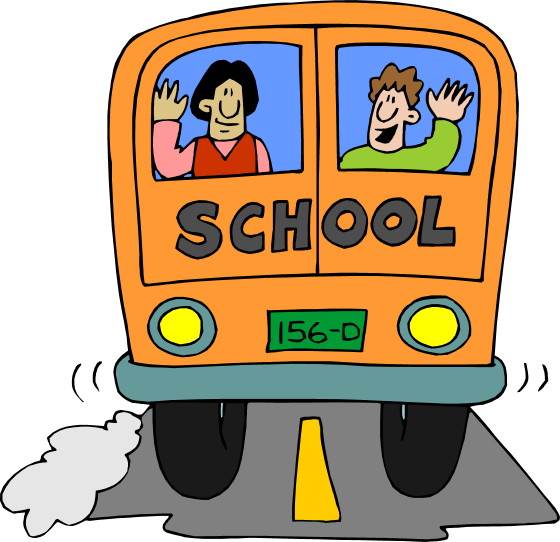 